INFORMACJA DOT. UZYSKANEGO DOFINANSOWANIA NA REALIZACJĘ ZADANIA:„Usuwanie azbestu i wyrobów zawierających azbest z terenu Gminy Nowogród Bobrzański w 2020r.”Urząd Miejski w Nowogrodzie Bobrzańskim informuje, że Gmina Nowogród Bobrzański otrzymała dofinansowanie do zadania pn.: „Usuwanie azbestu i wyrobów zawierających azbest z terenu Gminy Nowogród Bobrzański w 2020r.” w wysokości  4.708,90 zł, w formie dotacji na cele bieżące, stanowiącej 70 % kosztów kwalifikowanych zadania. Dofinansowanie jest przyznawane w ramach Programu Priorytetowego NFOŚiGW pn.: „ Ogólnopolski program finansowania usuwania wyrobów zawierających azbest na lata 2019-2023”.Na powyższą łączną kwotę dofinansowania składają się:2.354,45 zł- dotacja NFOŚiGW w Warszawie, w wysokości 50,00 % kosztów kwalifikowanych,2.354,45 zł- dotacja WFOŚiGW w Zielonej Górze, w wysokości 50,00 % kosztów kwalifikowanych.W ramach ww. zadania, z 10 nieruchomości, zlokalizowanych na terenie Gminy Nowogród Bobrzański (w tym 8 nieruchomości stanowiących własność osób fizycznych oraz 2 nieruchomości stanowiących własność Gminy), usunięto 836,46 m2, o łącznej masie  9,610 Mg azbestu, stanowiącego odpad niebezpieczny.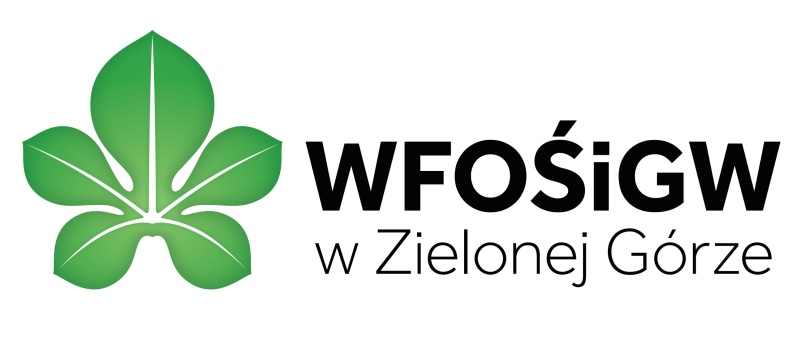 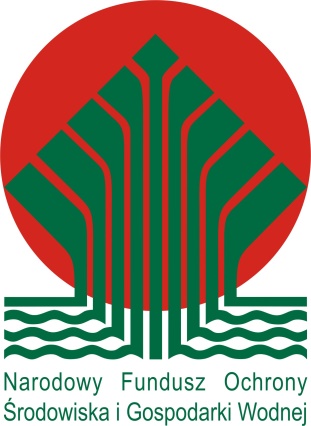 